VERSMONDÓ VERSENY a 10-12. évfolyam számára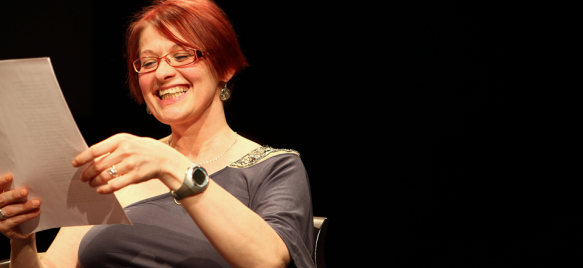 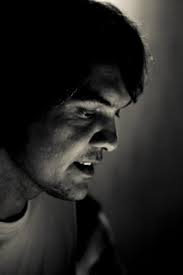         Kiss Judit Ágnes:	Jónás Tamás:                 Kamaszvers hétfő reggel	Végképp másnak					 időpont: 2019. október 24., 15:00helyszín: könyvtárjelentkezés: magyartanárodnál 2019. október 21-igA versenyen való részvétel feltétele: egy kötelező választása a felajánlott két vers közül, és egy magyar költő szabadon választott verse.Kellemes felkészülést kívánunk!JÓNÁS TAMÁS: Végképp másnakEz is a tél. Mutatom. Lehet hó az utakon.Fekete utcák. Varjak. Csendek. Lehetnek.Itt-ott füst. Vagy berregés. Mozgás. Kevés.Nehéz kabátok. Néha bátran, lobogó  hajjal átszaladhat egy-egy szerelmes nőa tájban. Gyerekek, ritkán. Bennük nyár van.Suttog az idő a változással. Süket és néma.Szétfolyt tejföl az ég maszatja. Állsz alatta.Egymásnak dőlnek házak, ifjak. A vének isznak.Falu lesz minden város újra. Fázik a srácok ujja.Szemek és szívek gombnyi lángja itt-ott.Éjszaka ébrednek a vágyak. Szűk kis ágyak. Pislog az éjszaka nyugalma. A kozmosz alja átfagy,fekete ujja a Földet túrja. Titkot babrál tavaszig.Ilyen a tél. Sokat remél. Van, hogy fehér.Sok a gazdag, több a szegény, aki örül, ha már havazik. KISS JUDIT ÁGNES: Kamaszvers hétfő reggelMegint egy füstölő metrószerelvény,megint gyalog, hiába nem szeretném,hogy újra zsúfolt hétköznap legyen –megint tömeg, és megint menni kell.Vigasztalásod, szerencsétlen, mi lesz?Táskazsebből egy szétnyomódott Snickers,ami aztán a fogadba ragad.És ekkor jön el az a pillanat,      hogy kiszállj, s mint egy 3D-s mozit,      úgy nézd az egészet. Ez ellazít,      s a mobilodon, ha ez nem elég,     keresel hozzáillő filmzenét,     hogy kívülállónak hihesd magad,     és elfelejtsd a rohadt igazat:     mindaz, amit az életednek hívtál,     csak vizelés előtt beakadt cipzár.